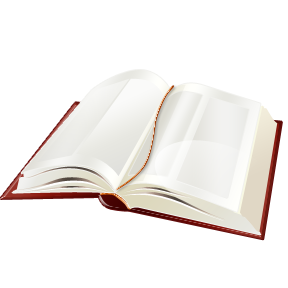 НАРОДНО  ЧИТАЛИЩЕ „ГРАОВСКА ПРОБУДА – 1928”        С. ВЕЛКОВЦИ,  ОБЩ. БРЕЗНИК,  ОБЛ. ПЕРНИКО  Т  Ч  Е  ТЗА  ПРОВЕДЕНИТЕ  МЕРОПРИЯТИЯПРЕЗ  2019г.-            13.01.2019г. Среща на сурвакарската група с групите от с. Расник и с. Сопица.14.01.2019г. Сурвакарски празник в селото19.01.2019г. Участие на сурвакарската група в Общинския Фестивал „Сурова Брезник”- 201922.01.2019г.  „Бабин ден” Честване.27.01.2019г. Участие на сурвакарската група в ХХVIII-ми МФМИ – Перник 2019г.19.02.2019г.Тематична витрина в библиотеката – 146г. от обесването на Васил Левски.01.03.2019г.”Мартенички бели и червени ” – изложба на мартеници в читалището..01.03.2019г. Ден на самодееца –Тематична витрина.02.03.2019г. Тематична витрина в библиотеката посветена на 3-ти март.08.03.2019г. Честване  8-ми март – „Ден на жената” в читалището22.03.2019г.”Да посрещнем пролетта ”– честване.25.04.2019г. Великденски празник „Шарено яйце – писано” – Боядисване на Великденски яйца с децата на с. Велковци.09.05.2019г. „Летни Свети Никола” – Литургия и курбан в Църквата „Света Ана” с. Велковци.24.05.2019г. Тематична витрина посветена на Българската Просвета и Култура.24.05.2019г. Награждаване на самодейци към НЧ „Граовска пробуда – 1928” от Общ. Брезник.01.06.2019г. Честване -  Празник на детето  29.06.2019г. Участие на самодейци в Граовския Фолклорен Събор – „ВИДОВДЕН” гр. Брезник.29.06.2019г. „ПЕТРОВДЕН”- Празнична литургия и курбан на селото.13.07.2019г. Землячески събор на селото.25.07.2019г. Празник на Църквата „Света Анна” с. Велковци – Празнична литургия и курбан на селото.м. 08.2019г. Летни занимания с децата – Разучаване на хора и игри.21.08.2019г. Кулинарна изложба „От градината до трапезата“м.09.2019г.Тематична витрина в читалището посветена на Съединението и Независимостта на България.   01.11.2019г. Ден на „Народните Будители” – Тематична витрина в библиотеката.27.12.2019г. Коледно - Новогодишен празник.